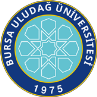 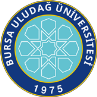 SAĞLIK BİLİMLERİ .ENSTİTÜSÜ / 2023-2024 EĞİTİM-ÖĞRETİM YILI / BAHAR DÖNEMİProgramı	:	Yüksek Lisans	Tezsiz Yüksek Lisans	Doktora Anabilim Dalı: 	:İlk Yayın Tarihi: 29.04.2021	Revizyon No/Tarih:0	Sayfa 1 / 1Web sitemizde yayınlanan son versiyonu kontrollü dokümandır.Dersin KoduDersin AdıDersinDersinDersinDersinDersinÖğretim Üyesi Adı SoyadıSınav TarihiSınav SaatiSınavın YeriDersin KoduDersin AdıTürüTULAKTSÖğretim Üyesi Adı SoyadıSınav TarihiSınav SaatiSınavın YeriTMK6024Bilimsel Araştirma Teknikleri Ile Araştirma Yayin EtiğiZ203Prof Dr Beyza Ener04.06.202415:30İlgili Ana Bilim DalıSAB5002BiyoistatistikZ2205Prof. Dr. İlker Ercan06.06.202408:50İlgili Ana Bilim DalıSAB6008 Fikirden PatenteS203 Prof.Dr. Gülşah Çeçener05.06.202413:00Enstitü A SalonuSAB6006Bilimsel Makale Yazma Ve Yayinlama SüreciS203 Prof. Dr. Neriman Akansel05.06.202410:30Enstitü A SalonuSAB6004Sağlık Hukukunun Genel İlkeleriS103Dr.Öğr.Üyesi Ayşenur Şahiner Caner05.06.202414:40Enstitü A SalonuTMK6002Medikal önemi olan bakterilerS205Prof Dr Cüneyt Özakın03.06.202410:30:İlgili Ana Bilim DalıTMK6004Medikal önemi olan virüslerS205Doç Dr Melda Payaslıoğlu07.06.202410:30İlgili Ana Bilim DalıTMK6006Medikal önemi olan parazitlerS102Prof Dr Beyza Ener10.06.202410:30İlgili Ana Bilim DalıTMK6008Medikal önemi olan mantarlarS103Prof Dr Beyza Ener11.06.202410:30İlgili Ana Bilim DalıTMK6010Mikrobiyolojik moleküler tanı tetkikleriS125Prof Dr Cüneyt Özakın12.06.202410:30İlgili Ana Bilim DalıTMK6012Hücre kültürü uygulamalarıS125Doç Dr Melda Payaslıoğlu13.06.202410:30İlgili Ana Bilim DalıTMK6172SeminerZ025Danışman Öğretim üyesi14.06.202410:30İlgili Ana Bilim DalıTMK6182Doktora uzmanlık alan dersi IIS405Danışman Öğretim üyesi07.06.202414:00İlgili Ana Bilim DalıTMK6192Tez danışmalığı IIZ011Danışman Öğretim üyesi10.06.202413:00:İlgili Ana Bilim Dalı